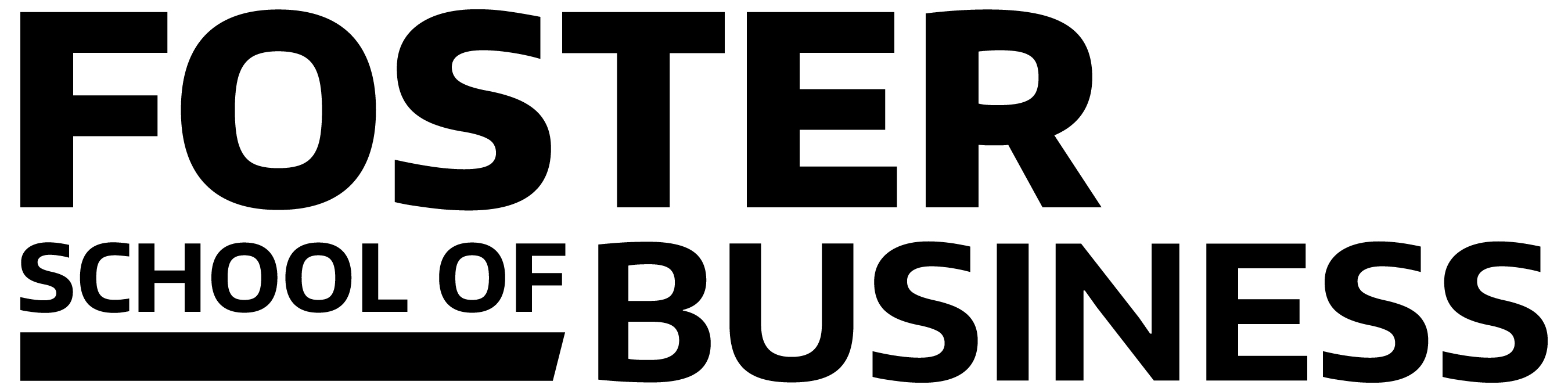 The Application-Based Independent Study is the means to pursue and register for a personally-designed experiential learning project. To be able to enroll in an Application-Based Independent Study project you must: Discuss your idea with the Director of the MBA Strategic Consulting Program (Jen Bauermeister). Before scheduling a meeting you should review the guidelines for independent study projects and be familiar with the Application-Based Independent Study Proposal Template.Submit an Application-Based Independent Study Proposal to the Director of the MBA Strategic Consulting Program for review and approval.Upon approval of proposal, secure a faculty member to be the advisor for your independent study and sign your proposal. Complete the Independent Study Credit Request Form. Drop-off your signed Proposal and the Credit Request Form at the MBA Program Office.The MBA Program Office will register you for independent study credits. The deadline for 4-credit projects is the end of the first week of the quarter (per academic calendar) or the end of the third week of the quarter for 2-credit projects. Note: Credits for independent study are CR/NC and will appear on your grade sheet and UW transcript, but are not calculated into your cumulative GPA. Name: _______________________________________________________________Student ID#: _________________________UW Email: _________________________________  Program:    Full-time MBA    Evening MBA    Grad Year____________Academic Quarter:     AUT    WIN     SPR     SUM    Year:___________     Project Credits:   2 Credits    4 Credits	   Sponsoring Company: ______________________________________Faculty Advisor:______________________________